«В регистр»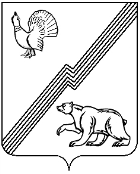 ДУМА ГОРОДА ЮГОРСКАХанты-Мансийского  автономного округа – ЮгрыРЕШЕНИЕ от 30 августа 2022 года 									            № 79О внесении изменений в решение Думы города Югорска от 31.08.2021 № 64 «Об утвержденииПоложения о муниципальном жилищном контроле» В соответствии с Федеральными законами от 06.10.2003 № 131 – ФЗ  «Об общих принципах организации местного самоуправления в Российской Федерации», от 31.07.2020 № 248-ФЗ «О государственном контроле (надзоре) и муниципальном контроле в Российской Федерации», Жилищным кодексом Российской ФедерацииДУМА ГОРОДА ЮГОРСКА РЕШИЛА:Внести в приложение к решению Думы города Югорска от 31.08.2021 № 64 «Об утверждении Положения о муниципальном жилищном контроле» следующие изменения:1.1.  По тексту слово «(надзорного)» в соответствующих падежах исключить.          1.2.  Пункт 13 признать утратившим силу.          1.3. В пункте 54 слова «пунктами 3 - 5 части 1 статьи 57» заменить словами «пунктами 3 - 6 части 1, частью 3 статьи 57».1.4.  В пункте 76 слова «пунктами 3 - 5 части 1 статьи 57» заменить словами «пунктами 3 - 6 части 1 статьи 57».          1.5. Пункт 88 изложить в следующей редакции:           «88. Порядок фотосъемки, аудио- и видеозаписи и иных способов фиксации доказательств:1) для фиксации должностным лицом контрольного органа доказательств нарушений обязательных требований может использоваться фотосъемка, аудио- и видеозапись, применяться любые имеющиеся в распоряжении технические средства фотосъемки, аудио- и видеозаписи, в том числе принадлежащие контролируемому лицу (далее - технические средства);2) решение об осуществлении фотосъемки, аудио- и видеозаписи для фиксации доказательств выявленных нарушений обязательных требований принимается должностным лицом контрольного органа самостоятельно и отражается в акте контрольного мероприятия;3) при отсутствии возможности осуществления видеозаписи применяется аудиозапись проводимых контрольных мероприятий;4) аудио- и (или) видеозапись осуществляется открыто, с уведомлением контролируемого лица вслух. В ходе записи подробно фиксируются и указываются место и характер выявленного нарушения обязательных требований;5) зафиксированные с помощью фотосъемки, аудио- и (или) видеозаписи, технических средств доказательства выявленных нарушений обязательных требований оформляются в виде приложения к акту контрольного мероприятия, в котором делается отметка об осуществлении фотосъемки, аудио-, видеозаписи, использовании технических средств для фиксации доказательства выявленных нарушений обязательных требований;6) фиксация нарушений обязательных требований при помощи фотосъемки производится не менее чем двумя снимками каждого из выявленных нарушений обязательных требований.».1.6.  Дополнить разделом V следующего содержания:           «V. Управление рисками причинения вреда (ущерба) охраняемым законом ценностям при осуществлении муниципального жилищного контроля.98. Муниципальный контроль осуществляется на основе управления рисками причинения вреда (ущерба), определяющего выбор профилактических мероприятий и контрольных мероприятий, их содержание (в том числе объем проверяемых обязательных требований), интенсивность и результаты.99. Для целей управления рисками причинения вреда (ущерба) охраняемым законом ценностям при осуществлении муниципального контроля объекты контроля подлежат отнесению к категориям среднего, умеренного и низкого риска в соответствии со статьей 23 Федерального закона от 31.07.2020 № 248-ФЗ.100. Отнесение объектов муниципального контроля к определенной категории риска осуществляется на основании сопоставления их характеристик с критериями отнесения объектов муниципального жилищного контроля к категориям риска согласно приложению к настоящему Положению.101. Отнесение объектов муниципального контроля к категориям риска осуществляется контрольным органом. В случае не отнесения объектов муниципального контроля к категориям риска такие объекты считаются отнесенными к низкой категории риска.102. Контрольный орган в течение пяти рабочих дней со дня поступления сведений о соответствии объекта контроля критериям риска иной категории риска либо об изменении критериев риска должен принять решение об изменении категории риска указанного объекта контроля. 103. Контролируемое лицо вправе подать в контрольный орган заявление об изменении категории риска осуществляемой им деятельности либо категории риска принадлежащих ему (используемых им) иных объектов контроля в случае их соответствия критериям риска для отнесения к иной категории риска.104. В целях оценки риска причинения вреда (ущерба) при принятии решения о проведении и выборе вида внепланового контрольного мероприятия орган контроля разрабатывает индикаторы риска нарушения обязательных требований. Индикатором риска нарушения обязательных требований является соответствие или отклонение от параметров объекта контроля, которые сами по себе не являются нарушениями обязательных требований, но с высокой степенью вероятности свидетельствуют о наличии таких нарушений и риска причинения вреда (ущерба) охраняемым законом ценностям.105. Перечень индикаторов риска нарушения обязательных требований муниципального жилищного контроля утверждается решением Думы города Югорска, в соответствии с типовыми индикаторами риска нарушения обязательных требований, установленных федеральным органом исполнительной власти, осуществляющим    функции по выработке и реализации государственной политики и нормативно-правовому регулированию в сфере жилищно-коммунального хозяйства.».          1.7. Дополнить приложением (приложение).2.  Настоящее решение вступает в силу после его опубликования в официальном печатном издании города Югорска.Председатель Думы города Югорска				           Е.Б. КомисаренкоГлава города Югорска						                              А.Ю. Харлов«30» августа 2022 года(дата подписания)     Приложение к решению Думы города Югорскаот 30 августа 2022 года № 79  Приложение 
к Положению о муниципальном
жилищном контролеКритерии отнесения объектов муниципального жилищного контроля к категориям риска1. К категории среднего риска относится: деятельность юридических лиц и (или) индивидуальных предпринимателей в сфере управления многоквартирными домами (объектами), количественный показатель которых превышает - 70.2. К категории умеренного риска относится: деятельность юридических лиц и (или) индивидуальных предпринимателей в сфере управления многоквартирными домами (объектами), количественный показатель которых превышает - 35.3. К категории низкого риска относятся: деятельность юридических лиц, индивидуальных предпринимателей, не предусмотренная пунктами 1 и 2 настоящего приложения.4. С учетом вероятности нарушения обязательных требований объекты муниципального жилищного контроля, предусмотренные пунктом 3 настоящего приложения и подлежащие отнесению к категории низкого риска, подлежат отнесению к категориям среднего риска (пункт 1 настоящего приложения) или умеренного риска (пункт 2 настоящего приложения) при наличии вступивших в законную силу в течение последних 3 лет на дату принятия (изменения) решения об отнесении объекта муниципального жилищного контроля к категории риска двух и более постановлений (решений) по делу об административном правонарушении с назначением административного наказания связанных с:а) нарушением жилищного законодательства, законодательства об энергосбережении и о повышении энергетической эффективности в отношении муниципального жилищного фонда, ответственность за которое предусмотрена главой 7 Кодекса Российской Федерации об административных правонарушениях;б) воспрепятствованием законной деятельности должностного лица контрольного органа по проведению проверок или уклонением от таких проверок, ответственность за которые предусмотрена статьей 19.4.1 Кодекса Российской Федерации об административных правонарушениях;в) невыполнением в срок законного предписания контрольного органа, ответственность за которое предусмотрена статьей 19.5 Кодекса Российской Федерации об административных правонарушениях;г) увеличение количества управляемых объектов до показателя установленной категории соответствующего риска.5. С учетом вероятности уменьшения количества управляемых объектов до показателя установленной категории соответствующего риска, предусмотренной пунктами 1 и 2 настоящего приложения, объекты муниципального жилищного контроля, предусмотренные пунктом 1 и 2 настоящего приложения, подлежащие отнесению к соответствующей категории умеренного либо низкого риска.